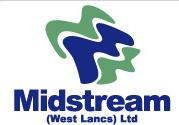 2 Penrose Place,  Skelmersdale,  Lancashire,  WN8 9PR.  E-mail:  admin@midstream.org.ukDear Parent/Carer,You have requested that we administer medication to ____________________ (Client Name)Please complete the form below, giving your written instructions & authority to start.  All medication must be contained in the original dispensing bottle or packaging with the name of the person to whom the medication has been prescribed clearly legible.  The dosage and frequency of dosage must be clearly and legibly displayed upon the original dispensing bottle or packaging.  No Substitute containers will be accepted.  Our full Medication Policy & Procedures can be viewed / downloaded from our website www.midstream.org.uk click Policies & Documents at the bottom of the home page. Thank - you----------------------------------------------------------------------------------------------------------------Client Medication Start FormI hereby authorise the staff at Midstream (West Lancs) Ltd to administer medication to:Client’s Name: _____________________________________Name of Medication: _______________________________Reason for Medication: ______________________________________________________Administration Quantity: ____________________________Administration Time/s: _______________________________________________________Administration to start on (date): ________________    Parent/Carer Signature:_____________________  Date: _______________________	   NO, ELECTRONIC SIGNATURES ACCEPTED. PLEASE SIGN BY HAND, THEN SCAN AND           E-MAIL OR SCAN & POST.NOW RETURN YOUR COMPLETED FORM IMMEDIATELY TO KERRIE FATH OR HAYLEY JACOBSEN ALONG WITH THE RELEVANT MEDICATION.